All transfers from Haneda Airport will leave from the International Terminal.Please make your way to terminal and check in at our meeting point location below.Check in will open 1 hour before departure and close 10 minute before departure.Our staff will be wearing Purple Jackets with Nagano Snow Shuttle on the back.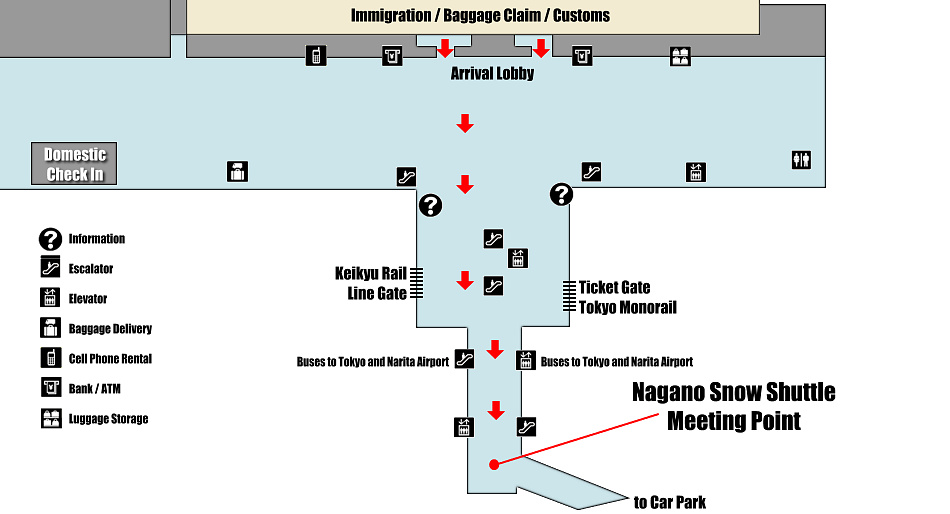 